BACCALAURÉAT PROFESSIONNEL MAINTENANCE NAUTIQUESession 2021DOSSIER RESSOURCESCe dossier comprend 14 pages numérotées de DR 1/14 à DR 14/14.Le pilote automatique de bateau est un système permettant de diriger automatiquement la barre d’un voilier pour que celui-ci conserve un cap précis.L’objectif du système est de soulager le barreur qui n’a plus à se concentrer sur le cap à suivre pendant toute la durée de la navigation. De plus, cela lui permet d’avoir les mains libres pour effectuer d’autres tâches sur le bateau.Le pilote automatique s’installe entre la coque du bateau et la barre.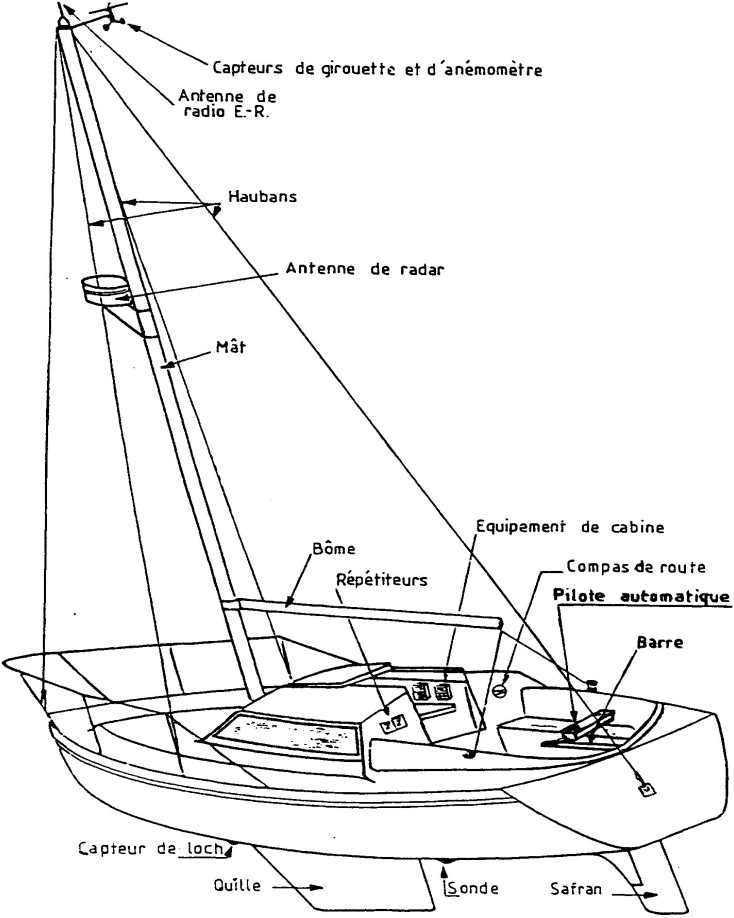 Le pilote comporte un compas intégré. C’est en comparant la valeur de cap donnée par ce compas à une valeur programmée par l’utilisateur que le pilote décide d’agir sur la barre reliée au safran.Ainsi, dès qu’un écart de cap est détecté, le bateau modifie sa direction pour « rattraper » l’erreur de cap.CARACTÉRISTIQUES PRINCIPALES DU PILOTE TP32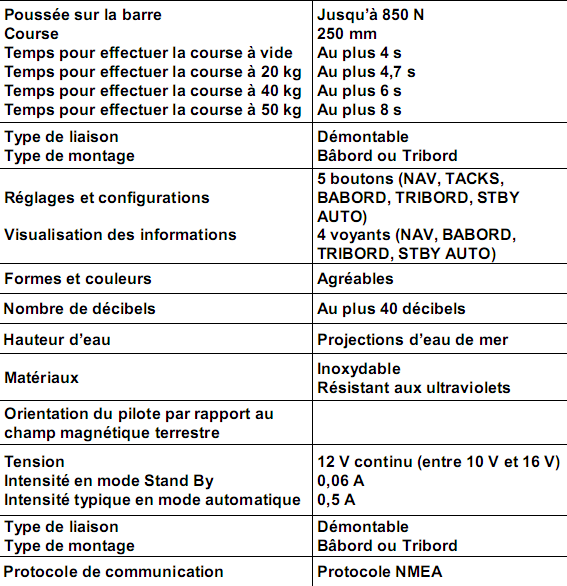 ANALYSE GLOBALE - diagramme SADT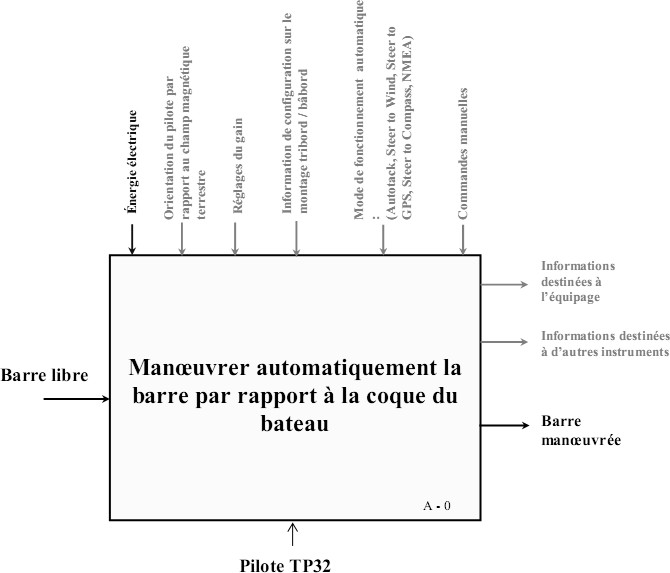 ANALYSE FONCTIONNELLE - diagramme FAST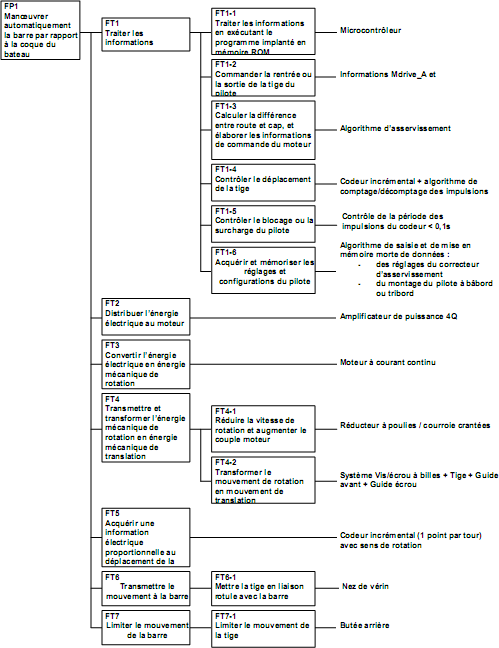 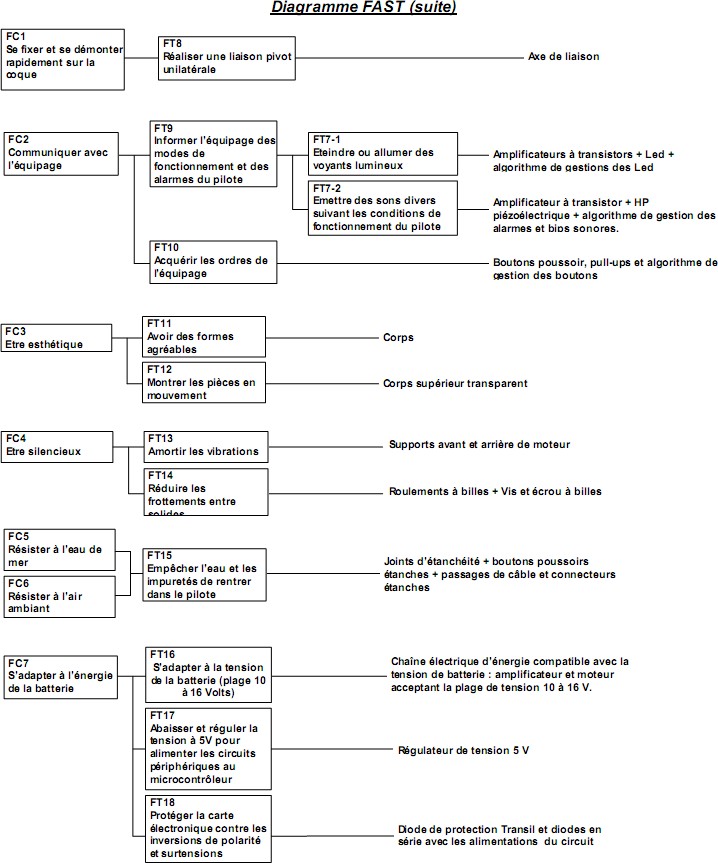 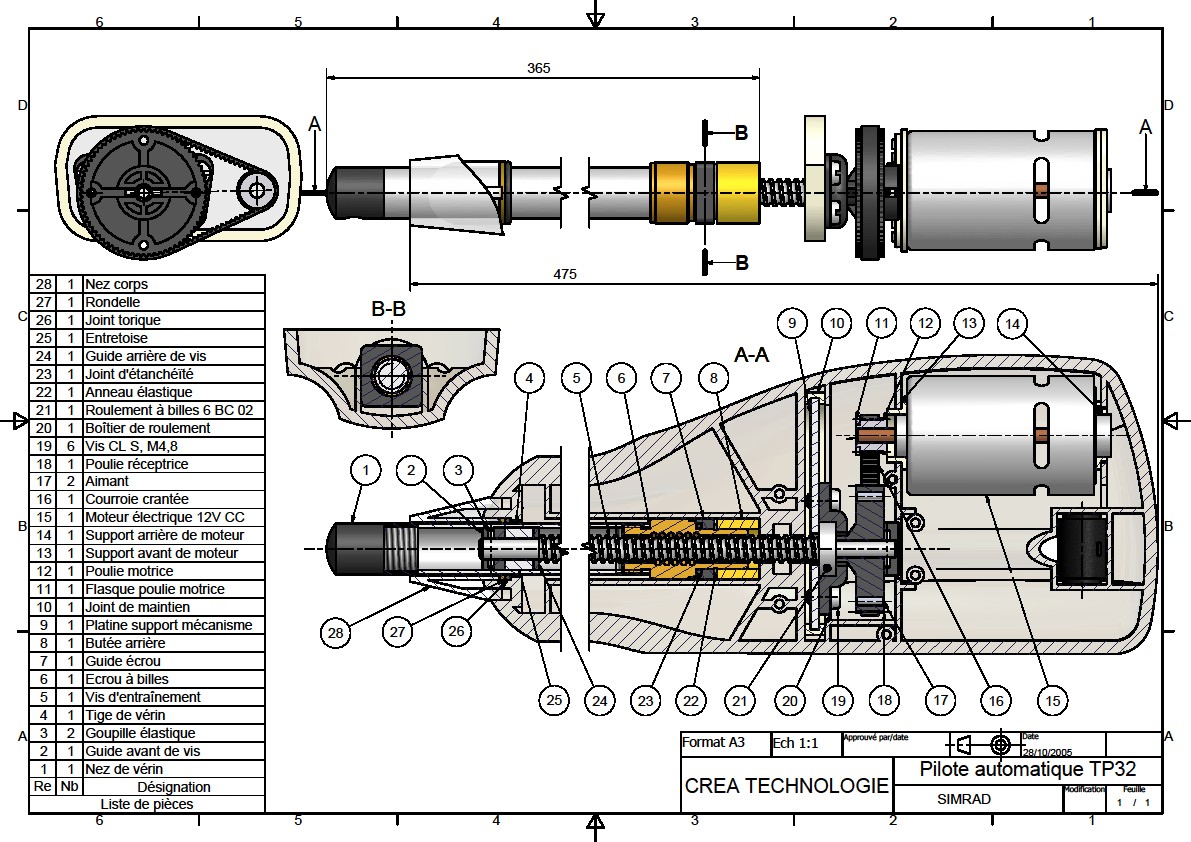 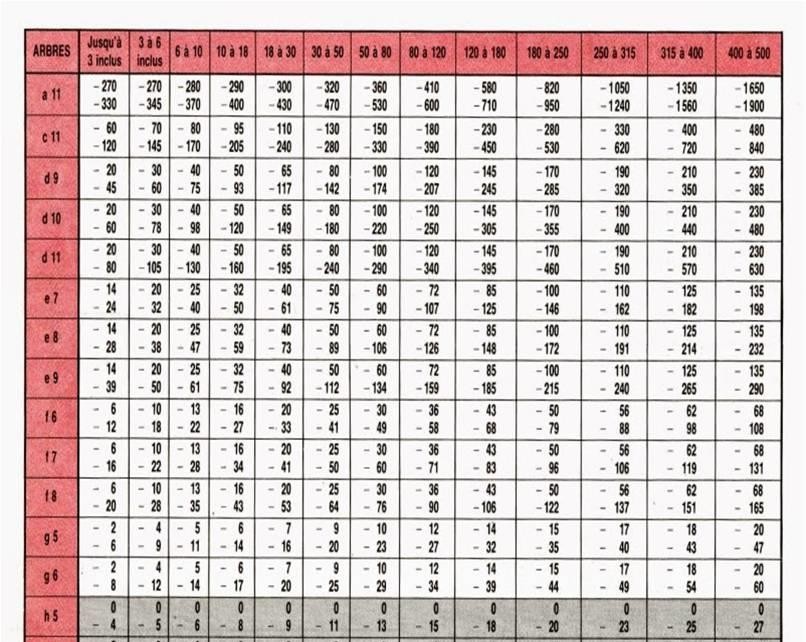 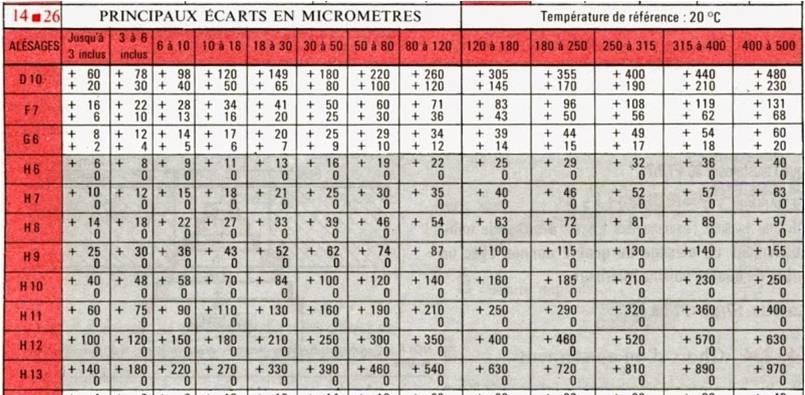 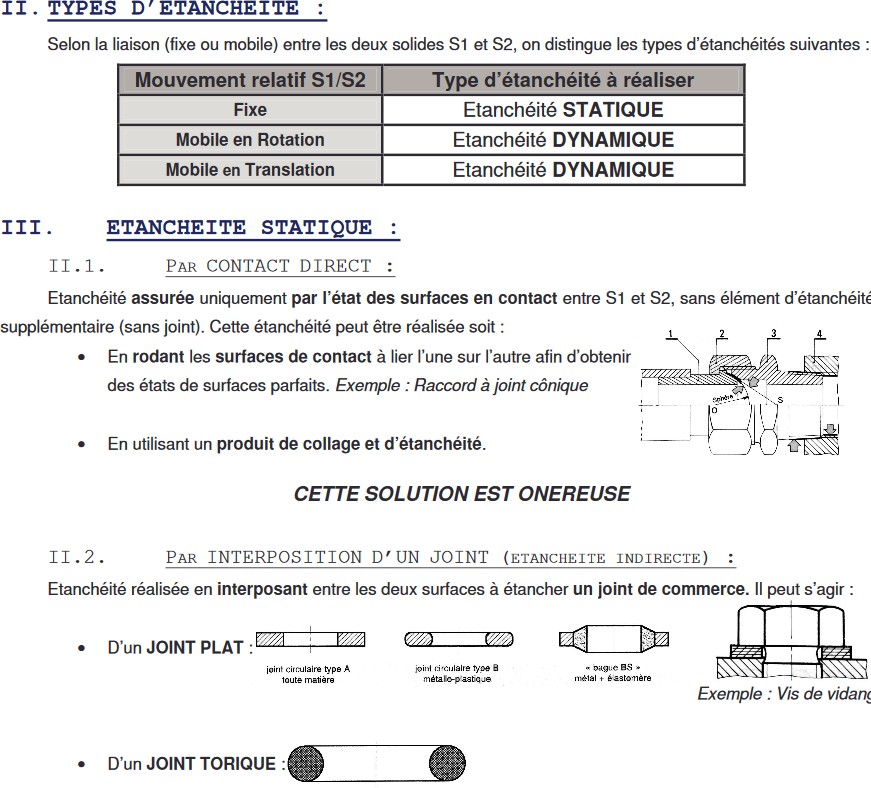 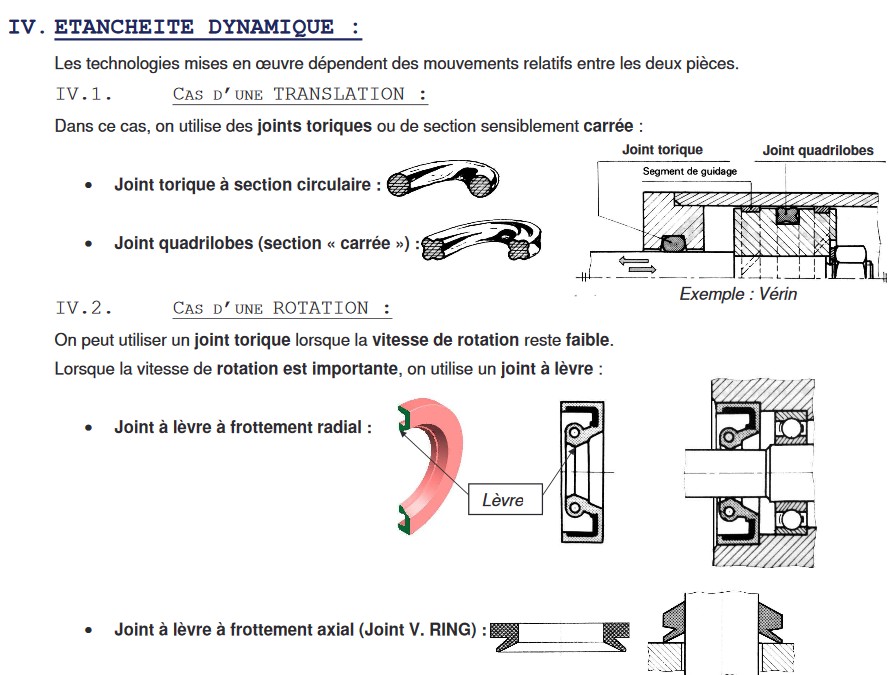 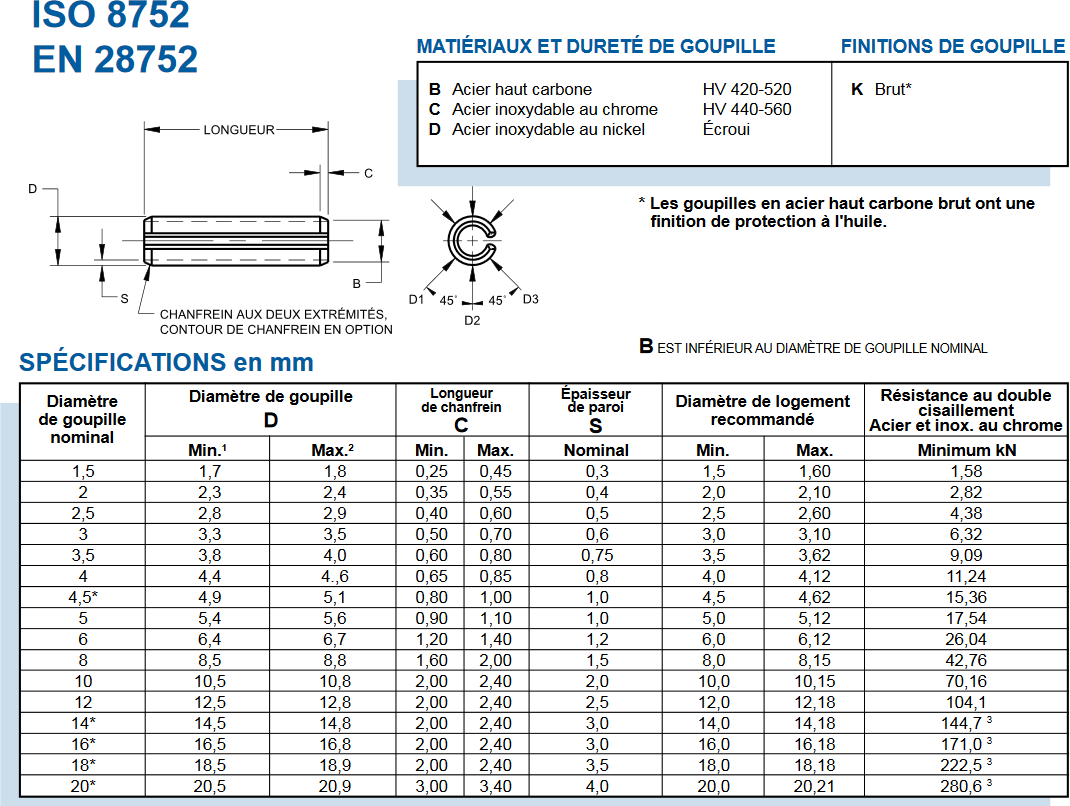 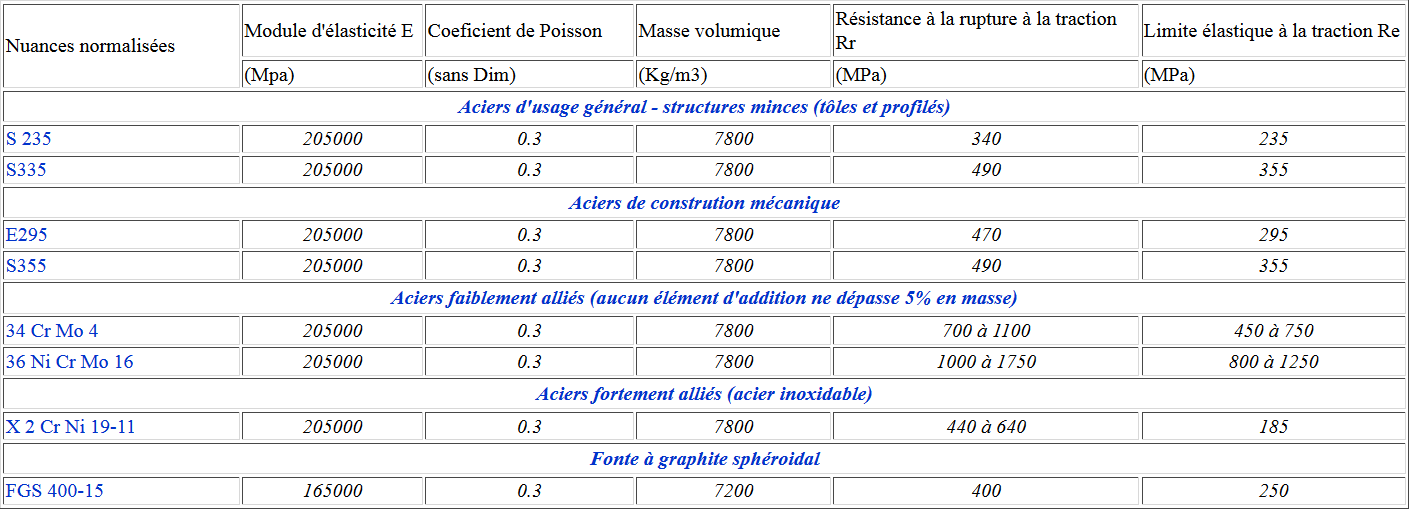 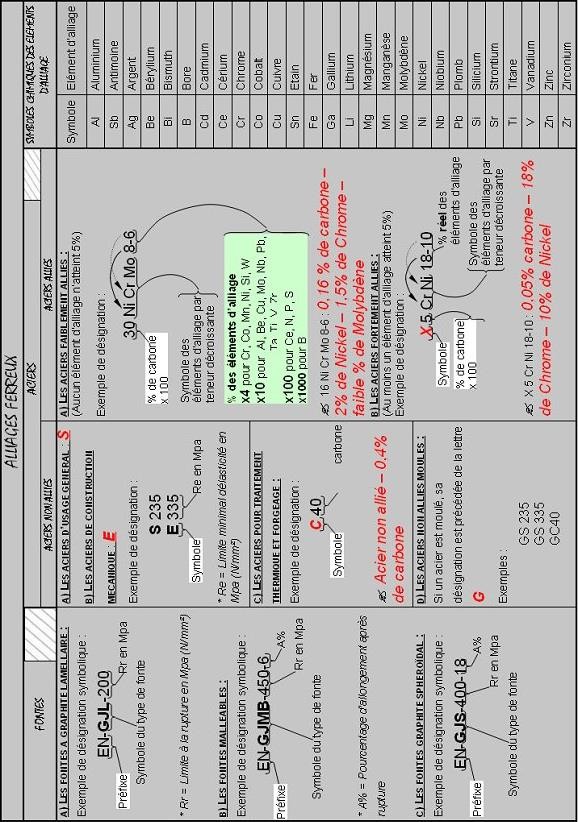 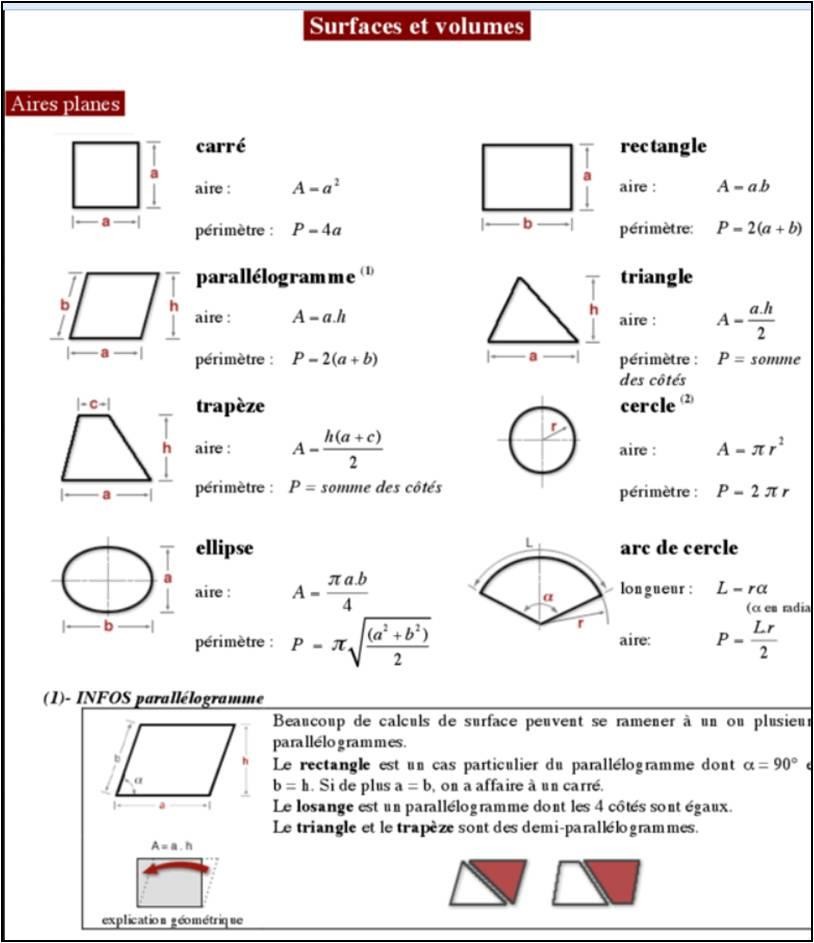 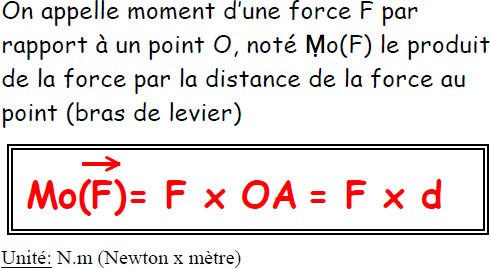 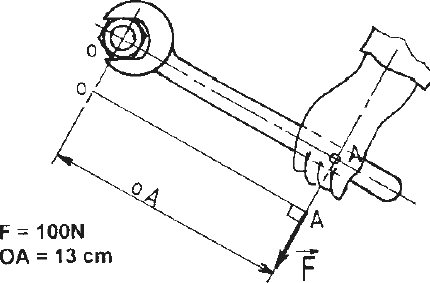 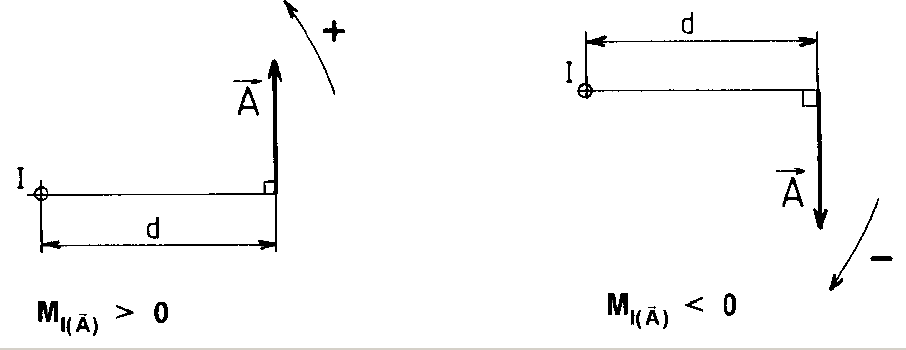 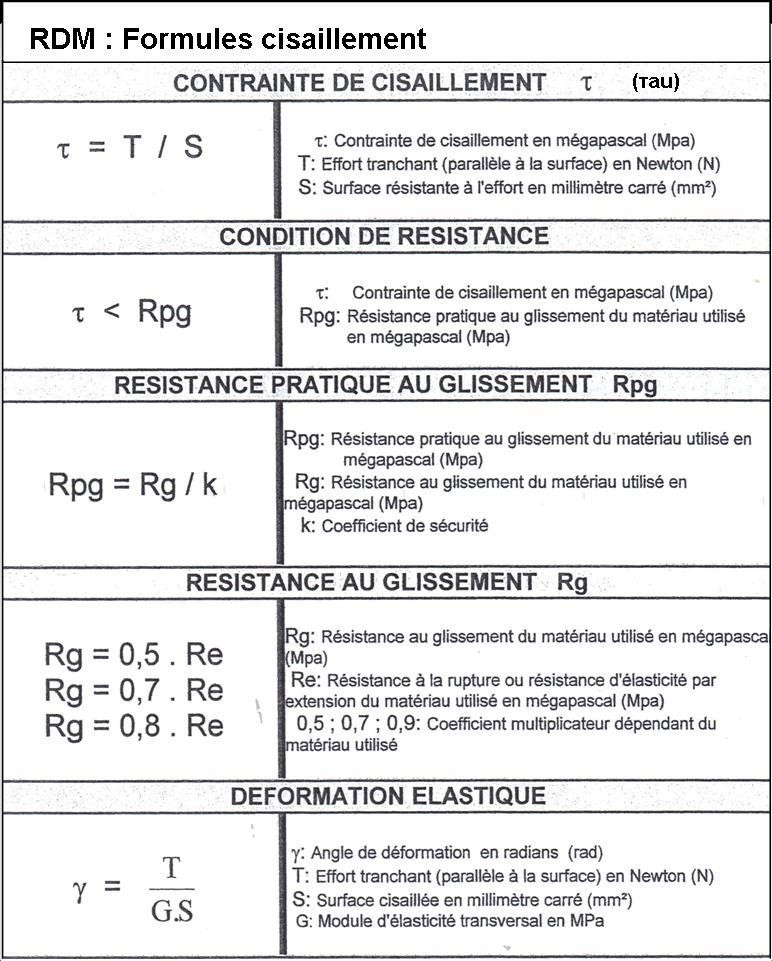 Baccalauréat professionnel Maintenance nautique2021 AP 2106-MN ST 11 12021 AP 2106-MN ST 11 1RESSOURCESE11 – Analyse d’un système techniqueDurée : 3 hCoefficient : 2DR 1/14Baccalauréat professionnel Maintenance nautique2021 AP 2106-MN ST 11 12021 AP 2106-MN ST 11 1RESSOURCESE11 – Analyse d’un système techniqueDurée : 3 hCoefficient : 2DR 2/14Baccalauréat professionnel Maintenance nautique2021 AP 2106-MN ST 11 12021 AP 2106-MN ST 11 1RESSOURCESE11 – Analyse d’un système techniqueDurée : 3 hCoefficient : 2DR 3/14Baccalauréat professionnel Maintenance nautique2021 AP 2106-MN ST 11 12021 AP 2106-MN ST 11 1RESSOURCESE11 – Analyse d’un système techniqueDurée : 3 hCoefficient : 2DR 4/14Baccalauréat professionnel Maintenance nautique2021 AP 2106-MN ST 11 12021 AP 2106-MN ST 11 1RESSOURCESE11 – Analyse d’un système techniqueDurée : 3 hCoefficient : 2DR 6/14Baccalauréat professionnel Maintenance nautique2021 AP 2106-MN ST 11 12021 AP 2106-MN ST 11 1RESSOURCESE11 – Analyse d’un système techniqueDurée : 3 hCoefficient : 2DR 6/14Baccalauréat professionnel Maintenance nautique2021 AP 2106-MN ST 11 12021 AP 2106-MN ST 11 1RESSOURCESE11 – Analyse d’un système techniqueDurée : 3 hCoefficient : 2DR 7/14Baccalauréat professionnel Maintenance nautique2021 AP 2106-MN ST 11 12021 AP 2106-MN ST 11 1RESSOURCESE11 – Analyse d’un système techniqueDurée : 3 hCoefficient : 2DR 8/14Baccalauréat professionnel Maintenance nautique2021 AP 2106-MN ST 11 12021 AP 2106-MN ST 11 1RESSOURCESE11 – Analyse d’un système techniqueDurée : 3 hCoefficient : 2DR 9/14Baccalauréat professionnel Maintenance nautique2021 AP 2106-MN ST 11 12021 AP 2106-MN ST 11 1RESSOURCESE11 – Analyse d’un système techniqueDurée : 3 hCoefficient : 2DR 10/14Baccalauréat professionnel Maintenance nautique2021 AP 2106-MN ST 11 12021 AP 2106-MN ST 11 1RESSOURCESE11 – Analyse d’un système techniqueDurée : 3 hCoefficient : 2DR 11/14Baccalauréat professionnel Maintenance nautique2021 AP 2106-MN ST 11 12021 AP 2106-MN ST 11 1RESSOURCESE11 – Analyse d’un système techniqueDurée : 3 hCoefficient : 2DR 12/14Baccalauréat professionnel Maintenance nautique2021 AP 2106-MN ST 11 12021 AP 2106-MN ST 11 1RESSOURCESE11 – Analyse d’un système techniqueDurée : 3 hCoefficient : 2DR 13/14Baccalauréat professionnel Maintenance nautique2021 AP 2106-MN ST 11 12021 AP 2106-MN ST 11 1RESSOURCESE11 – Analyse d’un système techniqueDurée : 3 hCoefficient : 2DR 14/14